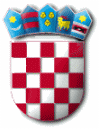 R E P U B L I K A   H R V A T S K APRIMORSKO – GORANSKA ŽUPANIJAOPĆINA PUNATOPĆINSKI NAČELNIKKLASA: 080-02/18-01/2URBROJ: 2142-02-02/1-18-18Punat, 20. travnja 2018. godineNa temelju članka 43. stavka 2. Zakona o lokalnoj i područnoj (regionalnoj) samoupravi (»Narodne novine«, broj 33/01, 60/01, 129/05, 109/07, 125/08, 36/09, 150/11, 144/12, 19/13, 137/15 i 123/17) i članka 49. stavak 2. Statuta Općine Punat  (»Službene novine Primorsko goranske županije«, broj 8/18) općinski načelnik donosiODLUKU
o povjeravanju poslova zamjeniku općinskog načelnikaI.           Ovom Odlukom povjeravam Goranu Bonifačiću, zamjeniku Općinskog načelnika (dalje u tekstu: zamjenik načelnika) obavljanje poslova iz djelokruga Općinskog načelnika (dalje u tekstu: načelnik) koji se odnose na poslove iz Odsjeka za financije, društvene i imovinsko - pravne poslove iz samoupravnog djelokruga Općine Punat u dijelu koji se odnosi na financijske izvještaje, naloge za plaćanje, ulazne račune.           Zamjenik načelnika je odgovoran za obavljanje povjerenih poslova iz stavka 1. ove točke.II.           U obavljanju povjerenih poslova iz točke I. ove Odluke zamjenik načelnika je dužan pridržavati se pisanih i usmenih uputa načelnika i podnositi izvješće načelniku, te potpisivati akte iz područja povjerenih poslova u slučaju odsutnosti načelnika.           U obavljanju povjerenih poslova iz točke I. ove Odluke zamjenik načelnika je ovlašten primati stranke, poslovne partnere i predstavnike drugih subjekata s kojima Općina službeno komunicira.III.          Stupanjem na snagu ove Odluke prestaje važiti Odluka o povjeravanju  poslova zamjeniku općinskog načelnika, KLASA: 080-01/15-01/2, URBROJ: 2142-02-02/1-15-18 od 13. svibnja 2015. godine.IV.           Ova Odluka stupa na snagu danom donošenja.OPĆINSKI NAČELNIKMarinko Žic